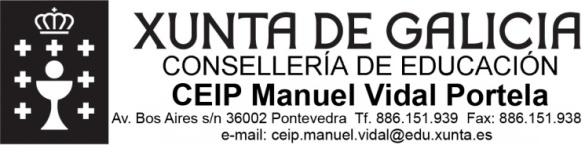 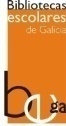 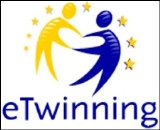 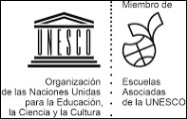 En cumprimento do establecido na instrución 9/2017 da Secretaría Xeral Técnica e da Dirección de Centros e Recursos Humanos pola que se establecen normas sobre a saída dos alumos/as escolarizados nos centros educativos públicos da Comunidade Autónoma Galega ao remate do horario lectivo o CEIP M. VIDAL PORTELA informa.O alumnado de 5º e 6º de E. Primaria poderá abandonar só o centro escolar ao remate da xornada lectiva, ao finalizar as actividades extraescolares e excursións ou visitas culturais sempre que o centro conte coa debida autorización da súa familia (ANEXO I).O alumnado de 3º a 4º de E. Primaria. Considerando que na cidade de Pontevedra segue funcionando o CAMIÑO ESCOLAR, os escolares autorizados (ANEXO II) poderán abandonar o centro escolar ao remate da xornada lectiva, ao finalizar as actividades extraescolares e excrusións ou visitas culturais por si sos.O resto do alumnado deberá ser recollido polos seus pais ou persoas autorizadas por estes. Neste caso o centro debe contar coa debida autorización (ANEXO III). Tamén se poden autorizar a irmáns maiores de 5º e 6º de E. Primaria para facer dita función.Outras consideracións.Cando un alumno/a teña que saír do centro en horario lectivo deberá ser recollido por algún dos seus proxenitores ou por persoa autorizada previamente. Para iso deberá cubrir e presentar o ANEXO IV.No caso de separación ou divorcio atenderase ao procedemento establecido na sentencia xudicial ou convenio regulador onde conste a custodia do alumno/a.Así mesmo, se un alumno/a chega tarde deberá pasar por secretaría para que quede constancia do seu retraso (en ningún caso debe acceder directamente ás clases). Lembramos que as faltas de asistencia eos retrasos continuados e inxustificados darán lugar a apertura do correspondente protocolo da ABSENTISMO ESCOLAR.